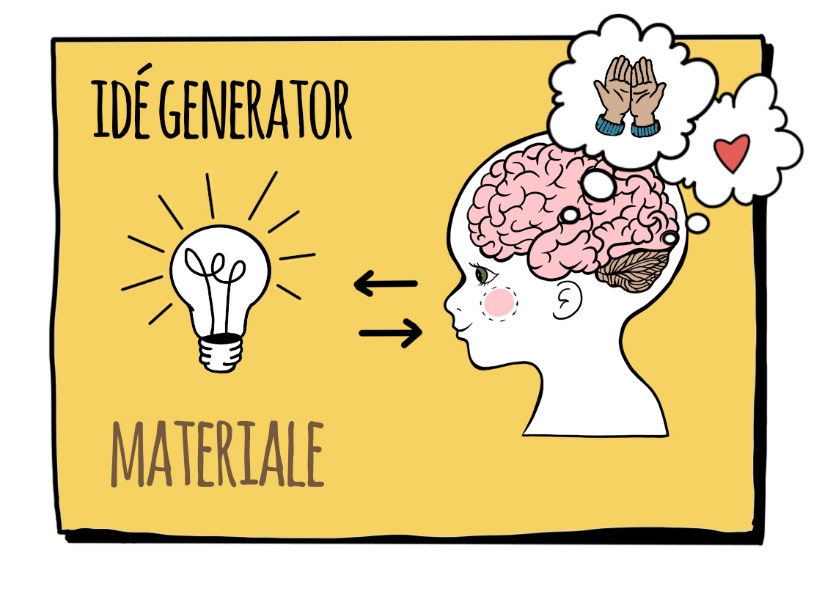 SPEILGLASSTREPLASTTØYLEIREBETONGKUMØKKGIPSMETALLMURSTEINKVISTER